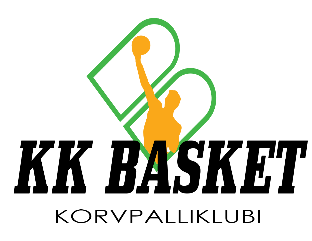                  KORVPALLIKLUBI BASKET TREENINGUTEL OSALEMIS AVALDUS Korvpalliklubi Basket juhatuseleAVALDUSMina, …………………………………………………………………………………………….…… soovin osaleda Korvpalliklubi Basket treeningutel alates   ___.___._____, samas kohustun järgima ja kinni pidama Korvpalliklubi Basketi sisekorra eeskirjadest.Isikukood: ………………………………………………………………………………………………………………………………Kool: …………………………………… Klass: …… Klassijuhataja nimi:…………………………………………………..Kodune aadress: ………………………………………………………………………………………………………...............Mobiil tel: …………………………………….e-mail:…………………………………………………………………………. …Ema nimi ja e-mail: …………………………………………………………………………………………………………………Ema tel.nr. ja töökoht: …………………………………………………………………………………………………………….Isa nimi ja e-mail: …………………………………………………………………………………………………………………….Isa tel. nr ja töökoht: ……………………………………………………………………………………………………………….Olen tutvunud Korvpalliklubi Basket õppemaksude tasumise- ja treeningrühmadesse vastuvõtmise- ning väljaarvamise korraga ning kohustun nendest kinni pidama. Olen nõus lapse astumisega Korvpalliklubi Basket õpilaseks.Lapsevanema allkiri ja kuupäev:……………………………………………………………………………………………….Arve saaja andmed: (nimi/ik.):………………………………………………………………………………………………….* Isikukood on vajalik kohalikule omavalitsusele ning Eesti Maksu- ja Tolliametile aruannete esitamisel